Rotary Club Of Ottumwa 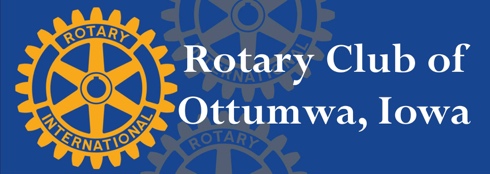 Student Scholarship ApplicationApply today for a Rotary Scholarship for post-secondary education (university, community college, or technical college).Student Name: ______________________________________________________________Parent/Guardian Name: _______________________________________________________Address: ___________________________________________________________________Student email & phone: _______________________________________________________Parent email & phone: ________________________________________________________Area of educational or vocational interest: ________________________________________Higher Education institution you plan to attend (college, university, community college, technical college): ____________________________________________________________Have you already been accepted at this College/University? Yes _____  No _______To be considered for this scholarship, please submit all of the following information to rotaryclubottumwa@gmail.com or jcrlty@lisco.com by April 15, 2024.Application must include:  This completed and signed application form. Your unofficial transcript. A brief list and explanation of your community service, including: Approximate number of volunteer hours during your high school tenureHow you chose where to volunteer and who benefittedWhat you gained from the experienceA brief list and explanation of your activities in and out of school (e.g. music, theater, sports, clubs, etc.). Include any paid work experience if applicable. Student Signature _______________________________________ Date ____________